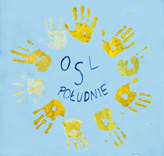 KARTA ZGŁOSZENIA DO KONKURSU „Wielkanocne Ciacho”                                              Imię i nazwisko twórcy ciasta ..………………………………………….…………………….….........................Adres zamieszkania ..……………………………………...…………………………………………………………………..Numer kontaktowy ………………………………………………………………………………………………...….............Wyrażam zgodę na przetwarzanie danych osobowych zawartych w Karcie Zgłoszenia dla potrzeb niezbędnych do realizacji konkursu na najsmaczniejsze ciasto oraz jego promocji, zgodnie z przepisami ustawy z dn. 29.08.1997 o ochronie danych osobowych (Dz. U. z 2002 r., Nr 101, poz. 926 z późn. zm.)Zgodnie z art. 81 ustawy z dnia 1994 r. o prawie autorskim i prawach pokrewnych (tekst jednolity Dz. U. z 2006r. nr 90,poz. 631,z późn. zm.) wyrażam zgodę na rozpowszechnianie, w celu promocji konkursu na najsmaczniejsze ciasto, swojego wizerunku. Promocja konkursu będzie odbywać się poprzez zamieszczanie zdjęć na stronach internetowych oraz gazetach. Podpis uczestnika……..………………………….
